If you are having trouble making a payment, it could be because your computer thinks the payment page is a popup and is blocking it. To make the payment, you will need to disable your popup blocker. Here is how: Turn Off Pop-up BlockerInternet ExplorerOpen Internet Explorer, select the Tools button, and then select Internet options.On the Privacy tab, under Pop-up Blocker, clear the Turn on Pop-up Blocker check box, and then select OK.Google ChromeAt the top right, click More 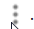 Click Settings.At the bottom, click Show advanced settings.Under "Privacy," click Content settings.Under "Pop-ups," select Allow all sites to show pop-upsMozilla FirefoxClick the menu button  and choose Options.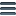 Select the Content panel.In the Content panel below Pop-upsUncheck the box next to Block pop-up windows to disable the pop-up blocker altogether.Microsoft EdgeSelect the More actions (…) button and select Settings.Scroll down the list to select View advanced settings and turn Block pop-ups to Off. OperaClick the Tools menu at the top of your browser, and choose 'Preferences'.Click Pop-Ups and hit drop down arrow to 'Show All Popups'SafariSelect the settings gear in the upper-right corner.Select Block Pop-Up Windows. When the option is unchecked, the pop-up blocker is off.